Mrs. L.A. Ruff, Clerk of the Council, Street Parish Rooms, 6 Leigh Road, Street, Somerset   BA16  0HA                                          Tel.  (01458)  440588  Email   street.parish@street-pc.gov.uk               Website   www.street-pc.gov.uk	3rd December 2020					PLEASE   NOTE   DATE  AND TIMEDear Sir/Madam,You are summoned to attend the meeting of the Street Parish Council which willbe held virtually using Zoom with remote attendance on TUESDAY, 8TH DECEMBER 2020 for the purpose of transacting the business specified in the following agenda.  Public Question Time will commence at approximately 6.55 p.m.  The Chair will allow each person who has registered with the Clerk to speak for up to 3 minutes on any subject/s and will firstly explain the procedures for the meeting.  Persons speaking will have been informed that the meeting will be recorded.  The Council meeting will commence at approximately 7 p.m. or as soon as Public Question Time is closed by the Chair.  Notes of Public Question Time on 17th November attached - Page 3.  The meeting will be streamed live on YouTube on the Council’s YouTube channel at  https://www.youtube.com/channel/UCiwCtXUydITXA9OpDqQfvIA/videosIn accordance with standing orders 7 c and d, a member with a disclosable pecuniary interest must leave the meeting and be placed in the waiting room during the relevant item of business, unless permitted to remain following the grant of a dispensation.  Councillorswith an interest in relation to any item of business being transacted at a meeting under Appendix B (Other Interests) or where a matter relates to a financial interest of a friend, relative or close associate, may (i) make representations, (ii) answer questions and (iii) give evidence relating to the business being transacted but must thereafter leave the meeting and be placed in the waiting room, unless permitted to remain following the grant of a dispensation.  At a convenient time the Chair will also give this opportunity to any members of the public who have registered to speak with the Clerk prior to the meeting.Yours faithfully,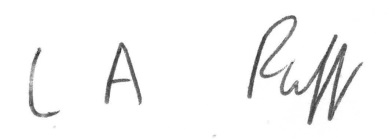 L.A. RuffClerk of the CouncilAGENDA1.	APOLOGIES FOR ABSENCE - acceptance of any reasons offered.2.	MINUTESTo approve as a correct record the minutes of the meeting of the Council held on 17th November 2020 (attached)  Pages 4 – 11	3.	MATTERS ARISING4.	DECLARATIONS OF INTEREST AND DISPENSATIONS	To receive declarations of interest from Councillors on agenda items and to	receive written requests for dispensations for disclosable pecuniary interests	(if any).  Clerk to grant any requests for dispensation as appropriate.					-    1    -					5.	COMMUNITY POLICEMAN6.	PLANNING COMMITTEETo receive minutes of the meeting held on 17th November (attached) Page 12and to consider consultation carried out by the District Council on the sale of land atCranhill Road car park and Cemetery Lane to Aster for social housing.  Details haverecently become available of proposals for the 2 sites and comments invited.  TheCouncil could agree to have an extraordinary meeting to receive a presentation andask questions possibly on Tuesday 15th December.7.	HIGHWAYS WORKING GROUP	Further to the meeting on 3rd November to consider a lower parish wide speed limit.	Farm Road has been closed from 2nd to 30th December to aid social distancing. 8.	CULTURE WORKING GROUP – (report from Asst. Clerk attached) Page 139.	REPORT FROM CHAIR10.	PARISH PATH LIAISON OFFICER – County Cllr. Leyshon to give a verbal report on behalf of PPLO Jake Dalton. 11.	BUSINESS ACTION GROUP – to appoint a Group to draw up a strategy and plan of	action to revive local businesses.  ACPO to report on Mendip online shopping facility   12.	MENDIP STRATEGIC TOURISM FORUM – verbal report of 26th November13.	STREET PARISH COUNCIL AND STREET LIBRARY	To receive a verbal report of a meeting with the Library Service and Friends of the	Library on 3rd December to discuss final arrangements in relation to the building  14.	ANNUAL RISK ASSESSMENT – MERRIMAN PARK,	SKATE PARK AND STRODE ROAD ALLOTMENTS (attached separately) 15.	CHAIR UPDATES FROM OTHER COMMITTEES/WORKING GROUPS 16.	CORRESPONDENCE/MINOR MATTERS (attached) Pages 14 - 1517.	REPORT FROM REPRESENTATIVES ON OUTSIDE BODIES	AND COUNTY AND DISTRICT COUNCILLORS	Questions to be noted for written replies and matters for consideration	referred to the appropriate working group.  All reports received have been	emailed to members.  18.	ACCOUNTS FOR PAYMENT (schedule of payments attached for approval andinitialing by Chair to be arranged) and confidential detailed income and expenditureby account report at 30th November 2020 including budget variance –emailed to members only with bank reconciliations and earmarked reservesschedule.    Page 16 + Confidential attachment for members only 19.	MATTERS FOR REPORT	Consideration of items not on agenda for information only	(a)    Report from Clerk	(b)    Matters raised by members - TO BE NOTIFIED TO THE CLERK IN	ADVANCE OF MEETING.	___________________To:    Chair and Members of Street Parish Council						-    2    -NOTES OF PUBLIC QUESTION TIME HELD BEFORECOUNCIL MEETING ON 17TH NOVEMBER 2020The Clerk read a statement from a resident in support of Greenbank Pool and asking about prices, sessions etc. in the future.Several residents spoke against the building of social housing on Cranhill Road car park.  They referred back to a public meeting in August 2018 attended by a lot of residents and traders who had been against proposed development of the car park at the time due to the impact on the High Street.  It was felt that social housing should be part of the developments at Somerton Road and the rear of Brookside School.  This was the cheapest car park in Street and the loss of affordable parking would hit retailers, market traders, workers and residents.  It was also felt that it was not possible to have proper public consultation until the Covid restrictions were lifted.  Councillor P. Goater explained that this was the start of the process and that plans would be available when an application was made.The Clerk read a statement from a resident against the provision of social housing on land at Cemetery Lane and another resident spoke against this.  There was concern about the impact on the privacy of houses near the site, local wildlife and the infrastructure which would be needed.  More information would be known when a planning application was made and the concerns would be raised with Mendip District Council.					-    3    -	                    STREET PARISH COUNCIL	Meeting of the Council held virtually using Zoom with remote  attendance on 17th November, 2020 at 7.27 p.m.	PRESENT:                   Councillor A. Leafe (Chair of Council) 	                                                                                                Councillors:   P. Birch, S. Carswell, M. Daniells,D. Drew, D. Goater, P. Goater, D. Knibbs,        L. Mogg, T.W.E. Napper, A. Prior, H. Shearer and N. Smith 	IN ATTENDANCE:      L. Ruff – Clerk/RFO				    M. Sandiford – Assistant Clerk Projects Officer				    County Councillor L. Leyshon	APOLOGIES:	    Councillors R. Boyce and L. Wolfers – another     engagement – reasons accepted  91.	MINUTES      The minutes of the meeting held on 20th October, 2020 which had been circulated were approved as a correct record and arrangements would be made for them to be signed by the Chair in accordance with current guidance.  With reference to Minute No. 76 it was noted that the statement on services for vulnerable people had yet to be written but would be put on the website.The Chair welcomed Councillor Deborah Knibbs to the Council and acknowledged on behalf of all members that Councillor Claire Axten who had recently resigned would be much missed.92.	MATTERS ARISING	No matters were raised.93.	DECLARATIONS OF INTEREST AND DISPENSATIONSIn accordance with the Code of Conduct Councillors Carswell, P. Goater, Napper and Shearer declared an other interest under Appendix B in any matters relating to the District Council and stated that they would keep an open mind when considering issues at either District or Parish level.  Councillor Napper also declared an interest under Appendix B in any matters relating to the County Council and that he would keep an open mind. 				-    4    -All members present declared a personal and prejudicial interest in the alteration of the Parish Rooms for Council and library use and that they had been granted dispensation to speak and vote by the Clerk and would keep an open mind when considering the matter.  Councillors Drew and Prior declared that they were a Friend of the Library.All members present declared a personal and prejudicial interest in thesmall improvement scheme at Leigh Road which included land owned by the Council and that the following had been granted dispensation to speak and vote by the Clerk and would keep an open mind when considering the matter – Councillors Birch, Carswell, Daniells, Drew, D. and P. Goater, Leafe, Mogg, Prior, Shearer and Wolfers.  Only these members present at the meeting voted on the decision madeCouncillor Mogg declared a personal interest in Greenbank Pool as a close relative worked there and left the meeting from 7.55 p.m. to    8.30 p.m. after making a statement.  Councillors Birch and Leafe declared an other interest under Appendix B in the Pool as they were representatives of the Council on the Management Committee.  They left the meeting from 7.55 p.m. to 8.30 p.m. after making representations and Councillor Prior, Vice-Chair was In the Chair for this item.Councillor Birch declared a personal interest in land at Cemetery Lane as her son lived near the site and left the meeting from 9 p.m. to      9.04 p.m. after making representations.  Councillor Mogg declared a personal interest in land at Cemetery Lane as he lived in the area of the site and left from 9 p.m. to 9.04 p.m. after making representations.  Councillor Napper declared a personal interest in development of Oaklands Nursery as he knew the applicant and left the meeting from 9.05 p.m. to 9.07 p.m.It was noted that proposals at Cranhill Road car park, land at Cemetery Lane and Oaklands Nursery were not at the stage of being planning applications and that details could change.  All members including those on Mendip District Council and its Planning Board declared that while making considerations they would keep an open mind and not predetermine any future applications.94.	COMMUNITY POLICE OFFICER	No Police representative was able to attend the meeting.  95.	UPDATE ON GREENBANK SWIMMING POOL	Sarah Todd gave a presentation on what had happened at the Pool 	during 2020 and plans to re-open in 2021.  She thanked the Council for	the grant of £18,000 and the new bike racks.					-    5    -	Detailed calculations had been made on the cost of running the Pool in 	2021 with restricted numbers and timed sessions due to Covid and 	cutting costs wherever possible.  It was anticipated that instead of the	usual 75,000 to 60,000 attendances this would be reduced to around	29,000.  The total cost for 2021 would be £277,000 with income of 	£182,000 leaving a shortfall of £95,000.  It was possible that £75,000	could be needed from the Council or other sources.  The Council had 	supported the Pool with an annual grant every year since 1984 and the	aim was to open in 2021 if possible.  There were a lot of variables such	as the weather and more lockdowns.	Members were in general support of the Pool and felt that other income	streams needed to be investigated such as a café, grants related to 	health benefits, enhancing the shop, other activities e.g. boot camps 	and yoga classes, renting out space, pricing models at similar pools,	making the presentation to Glastonbury Town Council and neighbouring villages, donations from local businesses etc., vouchersystem, Just Giving on website, sponsored swims.  Councillor Carswellasked if the £75,000 was in addition to the usual grant of £18,000.  Hepointed out that the attendance might not reach 29,000 due to Covid,increased prices, shorter sessions etc.  Councillor Daniells felt that theunique selling point of Greenbank was that people could go for the whole day.  The Pool would be competing with others at Strode, Shepton Mallet etc.  A business plan was needed to look at the usuallevel of profit and possibly apply for a loan.  Other attractions gave outfree tickets to achieve second sells in the café, coffee bar etc.  He wasalso unsure that attendance would be as high as estimated for a 45 or90 minute swim with many people not having much money to spend.Councillor Drew felt that people would be more forgiving in general in2021 due to Covid restrictions and would understand the need for abooking system and timed sessions.  Councillor Carswell drew attention to the importance of the Pool to the High Street and ClarksVillage and that swimming pools in general did not make money.  Sarah Todd explained that the Pool wanted to become sustainable andthat they were open to all ideas.  County and District Councillor Leyshon stated that Street had the facilities of a good sized mediumtown and had been supported by Clarks for 195 years.  She felt that theCouncil now needed to consider Strode Theatre, Crispin Hall etc. and decide what it wished to support.  	RESOLVED	that more information be obtained including the cost of mothballing the	Pool in 2021, figures for possible diversification and on parking revenuefor consideration by the Policy and Finance Committee in early 2021.					-    6    -96.	PLANNING COMMITTEE AND APPLICATIONS The minutes of the meeting on 20th October 2020 were submitted as circulated.  Discussion took place on the District Council’s proposedtransfer of land at Cranhill Road car park to Aster Housing Associationto build a mix of shared ownership and social rent housing.  Districtcouncillors explained the high cost of providing social housing and thuswhy land owned by Mendip DC was to be used.  Evictions were currently on hold. Consideration was given to the District Council’s proposed transfer of land in Cemetery Lane to Aster Housing for social housing.  Councillor Birch drew attention to the terrible parking situation in Portland Road already, the affect on nearby houses, the narrowness of the lane, the increase in traffic along Houndwood Drove and the difficult access to the bypass and the need for public consultation.  Councillor Mogg spoke about the traffic on Portland Road, that the lane was not suitable for increased traffic, the affect on wildlife and where would future burials take place.  These comments had also been made by a local resident.  Both members then left the meeting for the remainder of this item as they had declared a personal interest.Councillor Napper felt that the roads around the site were not acceptable and stressed the importance of the burial ground and that this should be a place for quiet reflection.  Councillor Daniells was slightly concerned about the lack of general integration with more social housing proposed for the north side of Street.  He felt that the District Council should set out where burials would take place.  There was room for around another 11 years but he pointed out that the cost of land would probably then be a lot more.  District Councillor Leyshon reported that a new cemetery might be outside the development limit and therefore purchased at agricultural value and that the new strategy should include green burials.  The Chair explained that the Council would be consulted as part of the planning process and that an extraordinary Council meeting would be held to debate the issue.Councillor Smith felt that some people were not keen in general on the proposed development at Oaklands Nursery due to the affect on the High Street.  Councillor P. Goater was concerned about people crossing the bypass to work there or use the shop but pointed out that new jobs would be created and funding could be given to extend the cycle track. 	RESOLVEDthat the report be noted and the following statement be submitted to Mendip District Council  -				-    7    -Street Parish Council considers that building on Cranhill Road car park will endanger Street High Street by denuding its car park availability.  The social housing plan has cherry picked data to show that Cranhill Road car park is only 25% used.  It is contended that this is from the part of the year with least usage to justify the decision.  A resident who lives adjacent to the car park has also gathered data and this shows 51% usage on average on Saturdays.  Mendip DC figures do not include car park season tickets.  Under Mendip’s plan 67% (215 spaces) on Cranhill Road car park will be covered by housing leaving 33% for parking (107 spaces).  We need at least 51% of the car park (162 spaces).  Southside car park is also under threat as the old free Tesco parking area is owned by a company in the Channel Islands.  They own 82 of the 181 parking spaces (45%).  We would like to see the Crispin Shopping Centre redeveloped and would like to point out that we have no control over what they do to that land.  We have not considered the additional housing being built on the outskirts of Street and all surrounding villages putting demand up for parking spaces to enable people to access banks, hairdressers and restaurants.  Mendip does not have a parking strategy as this is still in work.  This has been delayed by officers being redirected to Covid support activity.To protect High Street parking in Street we need at least 244 parking spaces in Cranhill Road (76%).  We can only afford to build on 78 spaces.97.	POLICY AND FINANCE COMMITTEE	The Clerk submitted the minutes of the meeting held on 3rd November	2020 which had been circulated and which appears as Annex A to the 	minutes in the Minute Book.  Members felt that setting the budget and 	precept should be delayed as the situation regarding Covid and the 	needs of facilities such as Greenbank Pool and the local community	might change.  Councillor Drew reported on the need for funding to	support vulnerable young people.  She had consulted the Clerk and	Chair on this matter and they had delegation to approve payments up	to £1,500.	RESOLVED	A.    that consideration of the budget and precept for 2021/2022 and	associated documents be deferred until the January 2021 meeting of	the Council	B.    that a grant of £1,000 be made to Mendip YMCA to provide 	vouchers for vulnerable young people before Christmas and to 	encourage membership in the New Year.					-    8    -98.	CHAIR’S REPORTCouncillor Leafe had sent out an email to members.   99.	PARISH PATH LIAISON OFFICERCounty Councillor Leyshon had nothing to report.100.	HIGHWAYS WORKING GROUP	The notes of the ACPO were submitted which had been circulated.	RESOLVED	A.    that the notes be agreed and the 20 mph speed limit be 	considered at the next meeting	B.    that meetings be arranged at times convenient to members 	C.    that information on the cycle/walk path be sent to Councillor Smith	as she was in contact with a potential sponsor.101.	PROJECTS WORKING GROUPNotes of the meeting on 5th November 2020 had been circulated. 	RESOLVEDthat the report be agreed and the County Council informed that theCouncil was not in support of the small improvement scheme for LeighRoad due to the narrowing of the pavement by the bus shelters – onlymembers with dispensation took part in this vote – see Minute No. 93.102.	MENDIP STRATEGIC TOURISM FORUM	The Clerk reported on current initiatives including pages for each town	on the Visit Somerset website.103.	ALTERATION OF PARISH ROOMS	Councillor P. Goater reported that the project had gone very well.  	Members would be able to go in to see the building in accordance with	current Covid restrictions.  A maintenance budget would be set up and	the building reviewed annually.  The mortar around the front porch 	would be repaired.RESOLVEDthat the report be noted.					-    9    -104.	CHAIR UPDATES	No reports were made.105.	CORRESPONDENCE/MINOR MATTERS	The Clerk had submitted a report which had been circulated.  	RESOLVEDA.    that the report be agreed and Councillor D. Goater to organise apresent for former Councillor Axten and a card signed by allB.    that Councillor Napper be appointed to replace Councillor Axtenon Coxs Charity and Councillor Mogg on the Merriman Park Community Group and Councillor Leafe as a Child Protection Officer –Councillor Drew to check whether she was still qualified to be aProtection OfficerC.    that the Clerk in consultation with the Chair be given delegatedPower to agree the quote from Sweet Acre Nursery for the hangingbaskets and planters in 2021. 106.	REPORT FROM COUNTY AND DISTRICT COUNCILLORS	AND REPRESENTATIVES ON OUTSIDE BODIESNo reports were made.107.	ACCOUNTS FOR PAYMENT	The latest bank reconciliations for all accounts at 31st October, 2020had been prepared successfully and sent to all members with the monthly income and expenditure by account report, the final report ofreceipts and payments for October, schedule of earmarked reservesand a consolidated summary.	RESOLVED	that the report and schedule of payments as circulated be approved and initialled by the Chair and the income and expenditure by accountreport at 31st October, 2020 be noted and the schedule of receiptsand payments for November be attached as Annex B to the minutes inthe Minute Book in order to publish payments of £500 or more.				-    10    -108.	MATTERS FOR REPORT	The Clerk had received a letter from Crispin School thanking the 	Council for the letter sent out to local organisations expressing 	gratitude for all that they were doing during the pandemic.  In answer to	queries she explained that the large poppies had not been displayed as	the Remembrance parade and service had been very restricted and 	that the Culture Working Group would decide on the strap line for the 	new banners.		The meeting ended at 9.40 p.m.	Councillor Prior left at 8.30 p.m.	Councillor Carswell left at 9 p.m.					-    11    -                       	      STREET PARISH COUNCILMeeting of the Planning Committee held virtually using Zoom with remote attendance on 17th November at 6:15 pm              PRESENT:             Councillor L Wolfers - Chair 	 	  	                  Councillor L Mogg – Vice Chair			                    Councillors P Birch, N Smith		APOLOGIES	          Cllr. A Leafe – another engagement – reasons accepted  		IN ATTENDANCE:  J Marshfield – Assistant Clerk.12.        MINUTES  	The minutes of the meeting held on 20th October 2020 which had been		circulated, were approved as a correct record and signed by the Chair. 13.	DECLARATIONS OF INTEREST AND DISPENSATIONS 	NONE14.	PLANNING APPLICATIONS 	The Assistant Clerk submitted a report which had been circulated.	RESOLVED           2020/2090/TPO T1 - Sycamore - Reduce lower crown x 5m covered by TPO M1288            at 30 Ash Road Street. APPROVAL	2020/1774/FUL Erection of portakabin offices and additional parking hard standing at workshop 82 West End Street - APPROVAL	2020/2146/HSE Erection of single storey side/rear extension and carport at 23 Smithfield Road Street - APPROVAL2020/1572/HSE Erection of summer house with shed attached (retrospective) at 32 Queens Road Street - APPROVAL	2020/1801/TPO Boundary trees - Hawthorn, Ash & Field Maple: Thin out the uppercanopy of the Field Maple clusters by up to but not exceeding 30%. Pollard all Ash trees to approx 50% their current height at 6 Wilton Close Street - APPROVAL	2020/2221/HSE Single storey extension to rear and remodeling throughout at 13 Lias Road Street - APPROVAL	2020/2199/VRC Application to vary 2 (plans list) of planning approval 019/1802/FULfor the erection of a dwelling at 1 Housman Road Street - APPROVAL	2020/2254/HSE Erection of garage/workshop at 60 West End Street - APPROVAL           		NOTE – 1 new unit approved – 1 since July 2020.		The meeting ended at 6:45 pm.					-    12    -                          AGENDA ITEM NO:     8To:		CouncilFrom:		Jenny Marshfield Assistant ClerkRe:		New Banners Strip Line & Hanging Basket Colour SchemeAs the Culture working group only had 2 attendees on Wednesday 25th November and Wednesday 2nd December the following items as discussed by Cllrs. Wolfers and Daniells 25.11.20 and Cllrs. Shearer and Daniells 2.12.20 are put forward for consideration.New Banner Strip Line.New banner designs attached.It was suggested that the strip lines be short and snappy and depict something about Street.The following ideas were given by LW and MD 25.11.20Shop Street – Crispin Hall BannerSwim Street – Greenbank BannerSocialise Street – Clarks Clock Tower BannerHS suggestions given 2.12.20 - banner lines to include reference to Street’s Heritage, Community, Dining and Sports.Once the banner strip lines have been agreed by Council, these can then be incorporated into the digital design of the banners ready for printing.Hanging Basket Colour Scheme and QuotationHS and MD suggested that the colour scheme should coordinate with the new banners, therefore bright and vibrant.HS and MD agreed that this year’s display was an outstanding colourful display and this was due to the quality of the plants and the watering and tending by SLH Services.					-    13    -                                                                                  AGENDA ITEM NO:     16To:                          CouncilFrom:                      ClerkSubject:                   Correspondence/Minor Issues1.    Grant – Glastonbury FMOn 3rd November the Policy and Finance Committee deferred consideration of a grant application from Glastonbury FM for an update.  The organisation is requesting £2,075 (minimum £1,650) for core running costs towards the upgrade of computer and IT software infrastructure to support more modern ways of broadcasting and staying on air.  This would allow remote working during Covid and avoid breakdowns. From January 2021 all operations will move into one room to avoid a rent increase.  A bid is being prepared to the Glastonbury Town Fund to build a brand new studio in the new development in the enterprise park.  The outcome of the bid will be known in March 2021 and any new build completed around the end of 2022.  The total cost of the upgrade is around £3,200.  The station is run by volunteers.  Glastonbury Town Council gave a grant of £1,176 + other funding including for the new station.2.    Greenbank Pool and Other Community AssetsAs agreed information is being gathered on the future needs of Greenbank Pool and other facilities such as Strode Theatre and the Crispin Hall prior to consideration of any grant aid and setting the budget and precept for 2021/22.  Mendip DC have advised that the precept needs to be set at the Council meeting on 19th January 2021.  Rather than having a meeting of the Policy and Finance Committee it is suggested that an extraordinary meeting of the Council is held at 7 p.m. on Tuesday 12th January to consider these matters and possibly set the precept.  A decision could be made to defer setting the precept until the normal monthly meeting of the Council a week later on 19th January.3.    Casual Vacancy – South WardCouncillor Axten resigned from the Council in November and a notice was displayed asking if electors wished to call for a bye election by 2nd December.  This was not claimed and a further notice is being displayed inviting suitable candidates to apply for co option to the Council on 19th January 2021.4.    Free ParkingMendip DC has agreed to give free parking in Cranhill Road car park on Saturday 5th December, in all their pay and display car parks for 1 week from Thursday 17th to Thursday 24th December and on Friday 1st January 2021.					-    14    -5.    Representatives on Greenbank Pool CommitteeDue to workload the Chair wishes to resign from his position on this body and another councillor is needed to join Councillors Birch and Wolfers.L.A. RuffParish Clerk08.12.20					-    15    -                                                                       AGENDA ITEM NO:   18To:          Council                                                        From:      ClerkSubject:   Accounts for PaymentThe latest bank reconciliations for all accounts at 30th November 2020 have been prepared successfully and sent to all members with the monthly income and expenditure by account report and earmarked reserves.  Each reconciliation and original bank statement will be signed by Councillors Carswell and Prior as part of the monthly check of accounts when guidance allows and Councillor P. Goater is doing an online check. Receipts and payments are detailed on the attached pages and a final report for December will be sent to members in early January.L.A. RuffClerk08.12.20Approved by Council on 8th December 2020 and initialled by Chair:					-    16    -